Муниципальное бюджетное учреждение дополнительного образования «Спортивная школа»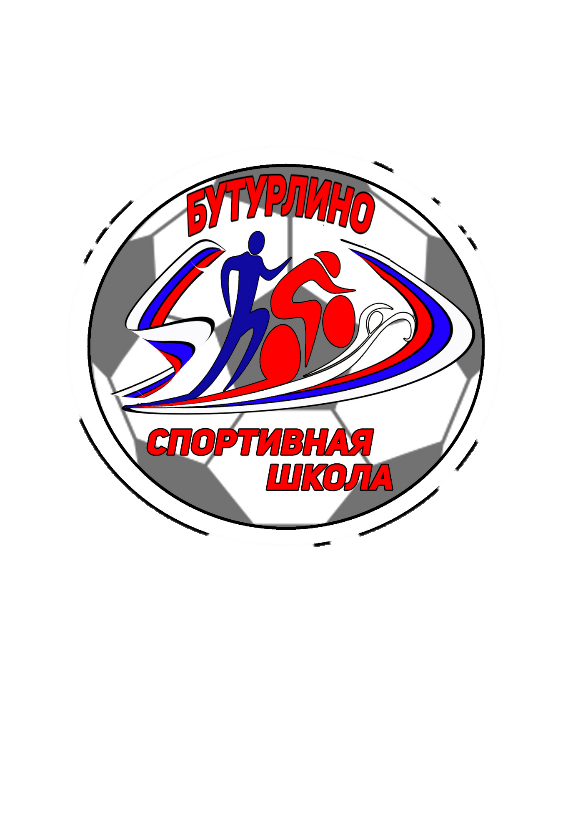                                                                                                      УТВЕРЖДАЮ:                                                                                                     Директор МБУ ДО «Спортивная школа»                                                                                                               ___________________ С.Ю. Филиппов                                                                                                               «____» ____________ 2021 г.АНАЛИЗ  РАБОТЫМУНИЦИПАЛЬНОГО БЮДЖЕТНОГО УЧРЕЖДЕНИЯ ДОПОЛНИТЕЛЬНОГО ОБРАЗОВАНИЯ«СПОРТИВНАЯ ШКОЛА»ЗА 2020-2021 УЧЕБНЫЙ ГОД.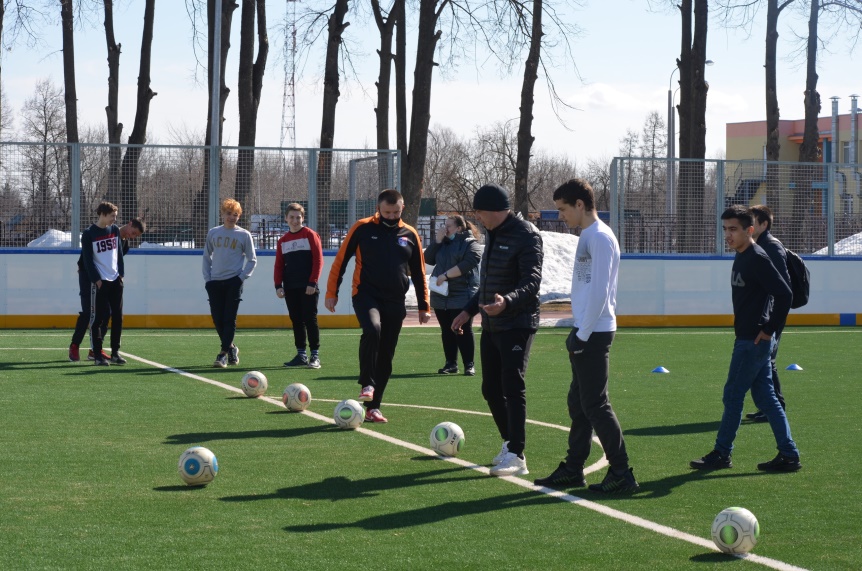 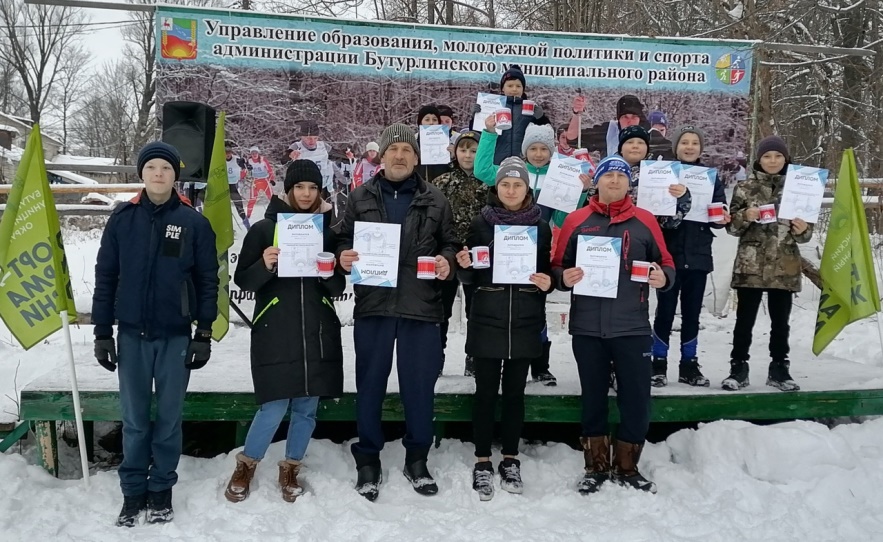 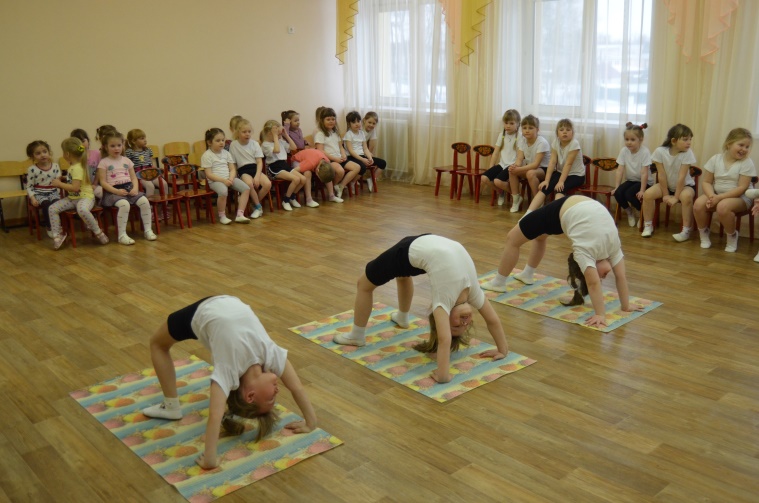 р.п. БутурлиноНижегородская область2021 г.Информационная справкаМуниципальное бюджетное учреждение дополнительного образования «Спортивная школа» (далее Спортивная школа) осуществляет образовательную, тренировочную и методическую деятельность в области физической культуры и спорта. Создано в порядке реорганизации МБУ ДО ДЮЦ «Бутурлинец» в соответствии с постановлением администрации Бутурлинского муниципального района от 17 апреля 2019 г. № 307.Учреждение расположено в районном центре, на базе МБУ ДО ДЮЦ «Бутурлинец». Занятия секций Спортивной школы проходят на базах общеобразовательных школ и детских садов. Юридический адрес:607440, Нижегородская обл., р.п. Бутурлино, ул. Комсомольская, д.7Фактический адрес:607440, Нижегородская обл., р.п. Бутурлино, ул. Комсомольская, д.7Телефон (факс):      8(831) 72-54-273 (директор, методисты/факс).Банковские реквизиты:ОГРН 1195275029454, ИНН 5205006517, КПП 520501001, ОКТМО 22612151051л/с 20074003005, р/с 40701810022021000028 Волго-Вятское ГУ Банка России г. Н. Новгород, БИК 042202001.Учредители: администрация Бутурлинского муниципального районаОрганизационно-правовая форма: муниципальное учреждение, тип – бюджетное учреждение.Свидетельство о государственной регистрации от 04 июня 2019 г.Лицензия: № 120 от 18.10.2019, серия 52ЛО1 № 0004720, бессрочная, выдана на право оказывать образовательные услуги по реализации образовательных программ по видам образования, по уровням образования, по профессиям, специальностям, направлениям подготовки, по подвидам дополнительного образования, указанным в приложении к лицензии: дополнительное образования детей и взрослых.     Образовательная деятельность в учреждении регламентируется Уставом, лицензией, Образовательной программой (утверждена приказом от 01.09.2020 г № 49-ОД), учебным планом (утвержден приказом от 01.09.2020 г № 49-ОД),  календарным учебным графиком (утвержден приказом от 01.09.2020 г № 49-ОД),  расписанием учебно-тренировочных занятий (утверждено  приказом от 01.09.2020 г. № 50-ОД), а так же нормативно-правовыми документами Министерства просвещения России, Министерства образования, науки и молодежной политики Нижегородской области, управления образования и спорта администрации Бутурлинского муниципального округа.Нормативная база соответствует действующему  законодательству РФ. Образовательное учреждение реализует дополнительные образовательные программы с учетом запросов детей, потребностей  семьи, традиций развития спорта в Бутурлинском муниципальном округе. В прошедшем учебном году педагогический коллектив МБУ ДО «Спортивная школа» работал над проблемой: «Оптимизация  работы, направленной на совершенствование педагогического мастерства тренеров-преподавателей для повышения эффективности и качества учебно-тренировочного и воспитательного процесса.  Для решения данной проблемы ставились задачи: Создание оптимальных условий для всестороннего физического и интеллектуального развития детей и подростков, направленных на укрепление их здоровья, разумного досуга и отдыха;Развитие физических качеств (выносливости, быстроты, скорости, силовых качеств);Развитие инновационной и мотивационной среды, способствующей непрерывному развитию профессиональной компетентности тренера – преподавателя; Обновление программно-методического содержания, его форм и методов, разработка дистанционных занятий;Обновление и пополнение спортивного инвентаря по реализуемым образовательным программам, оборудование рабочих мест  современными  компьютерами и оргтехникой.В 2020-2021 учебном году в учреждении обучалось 390 детей в возрасте от 5 до 17 лет, которые посещали 30 объединений.     Как видно из таблицы, уменьшилось количество групп на 3, что составляет 10%. Закрылись 2 группы по лыжной подготовке, из-за увольнения тренера-преподавателя. Уменьшилось количество на 1 группу по велоспорту-маунтинбайку, из – за формирования в этом году 2-х групп по предпрофессиональной подготовке.Диаграмма количественного охвата обучающихсяМБУ ДО «Спортивная школа за 2019-2020, 2020-2021 уч. годыПоложительная динамика выбора обучающимися основных видов спорта - футбол, велоспорт-маунтинбайк, вольная борьба и других обусловлена профессионализмом деятельности всего педагогического коллектива.   Количество обучающихся по видам спорта и группам в 2019-2021 годах       В 2020-2021 учебном году были отобраны обучающиеся на предпрофессиональные программы по футболу и велоспорту-маунтинбайку. Открыты группы начальной подготовки. Таким образом, по предпрофессиональным программа обучаются:Социальная категория детейОдним  из  основных  направлений  работы Спортивной школы является  профилактическая  работа:- выявление  несовершеннолетних, находящихся  в социально – опасном положении   и принятие мер по привлечению их в спортивные секции;- организация внеурочной занятости несовершеннолетних;- осуществление мероприятий, направленных  на  формирование  законопослушного поведения несовершеннолетних.На территории Бутурлинского района в 2020-2021 уч. году на различных видах учета состояло 18 человек ( в прошлом году -23).  Из них в МБУ ДО «Спортивная школа» обучаются 3 человека. 1 посещает секцию «Вольная борьба», 1- «Футбол» и 1 –«Велоспорт».  Данная категория занятия посещает регулярно, пропусков мало, замечаний к ним со стороны тренеров нет. Они регулярно привлекаются к организации и проведению различных спортивных мероприятий.Скорректирован банк данных семей, находящихся в сложной жизненной ситуации, составлен социальный паспорт семьи: 14,9% -дети из многодетных семей;9,7% -дети из неполных семей;0,7% -опекаемые дети;0,5% -приемные дети;0,5%-дети - инвалиды1,0% -дети с ОВЗ;0,7% -дети на учете.Таким образом, в 2020-2021 уч. году в МБУ ДО «Спортивная школа»  28,2% 32,7% всех обучающихся (110 детей)  – это дети «группы риска». По сравнению с прошлым годом их количество уменьшилось на 4,5%.Анализ результативности участия обучающихся Спортивной школы в областных соревнованиях (чемпионаты и первенства) представлен в таблице:       Статистические данные за 2020-2021 учебный год показывают, что обучающиеся МБУ ДО «Спортивной школы» приняли участие в  21 районном, 20 областных и 1 Всероссийском соревновании по четырем видам спорта: маунтинбайк, лыжные гонки, вольная борьба, футбол и мини – футбол и районных спортивных конкурсах.В результате завоевано  42 призовых места: Трое обучающихся заняли  призовые места по двум видам спорта: маунтинбайку и лыжным гонкам.        Всего в МБУ ДО «Спортивной школе» в 2021-2020 учебном году выявлено и подготовлено 37 спортивно одаренных детей, это на 20 человек меньше, чем в прошлом году. Это связано в первую очередь с тем, что закончила обучение футбольная команда 2004 г.р. (тренер-преподаватель Королев О.А), которая всем составом (15 человек) завоевала немало призовых мест на соревнованиях. Другой причиной стало то, что родители многих обучающихся все время и силы направили на повышение обученности своих детей после дистанционного формата обучения, и  некоторые ребята не в полную силу готовились к соревнованиям и принимали в них участие.Анализ выполнения спортивных разрядов свидетельствует о том, что ежегодно около  учащихся повышают свои результаты и выполняют нормативы массовых и высоких спортивных разрядов.Таблица подготовки спортсменов-разрядников:                       Массовые спортивные разряды      Педагогический коллектив уделял значительное внимание повышению уровня физической подготовленности, физического развития обучающихся, выполнению требований программ и разрядных нормативов.Дополнительным образованием спортивной направленности охвачены обучающиеся МАОУ Бутурлинской СОШ имени В.И. Казакова. На ее базе в 2020-2021 учебном году занимались обучающиеся 4-х групп по футболу, 1-й группы по акробатике, двух групп по легкой атлетике  и 2 групп по настольному теннису.На базе МБОУ Базинской ООШ им. Н.В. Сутягина занимались обучающиеся 3-х групп по футболу  и  1 группы по акробатике.На базе МБОУ Каменищенской ООШ им. А.Д. Герасименко обучалась 1 группа по футболу.На базе МБОУ Ягубовской СОШ обучались 3 группы по велоспорту-маунтинбайку.На базе МАДОУ ДС «Радуга» занимались обучающиеся 2-х групп по ОФП и двух групп по художественной гимнастике.На базе МБДОУ «Теремок» занимались обучающиеся 1-ой группы ОФП и 1-ой группы по художественной гимнастике.На базе МБОУ ДС «Березка» занимались обучающиеся 2-х групп ОФП.На базе спортивного зала Бутурлинского Дома детского творчества занимались две группы по вольной борьбе, так же проходили занятия трех групп по велоспорту-маунтинбайку.Анализ деятельностиМуниципальное бюджетное учреждение дополнительного образования «Спортивная школа» Бутурлинского муниципального округа   располагается  в помещении МБУ ДО Бутурлинский ДДТ. Спортивная школа осуществляет образовательную деятельность в соответствии с договорами безвозмездного пользования в зданиях  следующих образовательных организаций Бутурлинского муниципального района: 1.  МБУ ДО Бутурлинский ДДТ, р.п. Бутурлино, ул. Комсомольская,д.7 (административные помещения, спортивный зал с борцовским ковром 153 кв.м и тренажерная комната 34,5 кв.м.); 2. МАОУ Бутурлинская СОШ им. В.И. Казакова, р.п. Бутурлино, ул.Школьная,д.2( спортивный зал 521,9 кв.м);3. МБОУ Базинская ООШ им. Н.В. Сутягина, р.п. Бутурлино, ул. Петра Бегина,д.1 (мпортивный зал 309,3 кв.м);4. МБОУ Каменищенская ООШ им. А.Д. Герасинеко, с.Каменищи, ул. Молодежная, д. 23 «а» (спортивный зал 265,6 кв.м.);5.   МБОУ Ягубовская СОШ, с. Ягубовка, ул. Советская, д. 74 (спортивный зал 143,2 кв.м);6. МАДОУ д/с «Радуга», р.п. Бутурлино, ул. Школьная, д. 2 «а»( зал для спортивных занятий 72,87 кв.м);7. МБДОУ д/с «Березка», р.п. Бутурлино, ул. Комсомольская, д.13 (зал для спортивных занятий 47,3 кв.м.);8. МБДОУ д/с «Теремок», р.п. Бутурлино, ул. Садовая, д. 21(зал для спортивных занятий 66,3 кв.м).     	Материально-техническая база образовательной организации рационально используется тренерами-преподавателями в тренировочном процессе. При составлении расписания учитываются факторы, способствующие установлению благоприятного режима тренировочных занятий, отдыха обучающихся, обучения в общеобразовательных школах и других учебных заведениях.            Комплектование групп по видам спорта  проводится в соответствии с локальными актами и  учитывает возможность обучающимся успешно развивать физические, морально-волевые, нравственные и эстетические качества, продвигаться в избранном виде спорта, добиваться стабильных результатов в соревнованиях различного уровня. По итогам комплектования групп Спортивной школы на 1 сентября каждого учебного года определяется режим работы групп, утверждается учебная нагрузка тренеров-преподавателей и количественный состав обучающихся.                    В Спортивной школе реализуются программы по следующим видам спорта: Велоспорт-маунтинбайк, футбол, вольная борьба, худ. гимнастика, акробатика,  легкая атлетика, настольный теннис, ОФП.Педагогический состав Спортивной школы характеризуется следующими количественными и качественными показателями: количество штатных педагогических работников -8. Из них награждены:- количество тренеров – преподавателей по совместительству – 2 человека. - Административный персонал: директор-1-Педагогический персонал: методист -2.                                             тренер-преподаватель – 8 (из них -2 совместителя)-учебно-вспомогательный персонал: завхоз 1(из них совместитель -1)АдминистрацияПедагогический персоналПроходили переподготовку и обучались на курсах повышения квалификации  в 2019, 2020, 2021 году:Филиппов С.Е. «Менеджмент и экономика в образовании» (ООО «ВНОЦ»СОТех» г. Липецк), «Управление в сфере государственных и муниципальных  закупок в рамках Федерального закона от 05.04.2013 №44-ФЗ» (АНОДПО «Специалист», 144 ч., 14.10.2019 г), пожарно-технический минимум ( удостоверение до 18.07.2022 г), Проверка знаний требований охраны труда (05.2021),  «Профилактика короновируса, гриппа и других острых респираторных вирусных инфекций» (ООО «Центр инновационного образования и воспитания», г. Саратов,26.05.2020)Дементьева А.В. «Профессиональные аспекты тренера-преподавателя по гимнастике» («Институт дистанционного обучения» г. Нижневартовск 2019)Луньков А.М. «Профессиональные аспекты деятельности тренера-преподавателя по футболу» («Институт дистанционного обучения» г. Нижневартовск 2019)Королев О.А. «Профессиональные аспекты деятельности тренера-преподавателя по футболу в условиях реализации Федеральных стандартов спортивной подготовки» («Институт дистанционного обучения» г. Нижневартовск, 2020 г.)Борисов В.А. «Профессиональные аспекты деятельности тренера-преподавателя по велоспорту в условиях реализации Федеральных стандартов спортивной подготовки» («Институт дистанционного обучения» г. Нижневартовск, 2020 г.)Тополенко Е.Г. «Профессиональные аспекты деятельности тренера-преподавателя по велоспорту» («Институт дистанционного обучения» г. Нижневартовск, 2019)Ражиков П.А. «Профессиональные аспекты деятельности тренера-преподавателя по вольной борьбе в условиях реализации Федеральных стандартов спортивной подготовки» («Институт дистанционного обучения» г. Нижневартовск, 2020 г.)Данченко Е.В. Переподготовка «Организация тренерской деятельности по физической культуре и спорту» (ООО «Инфоурок», г. Смоленск, 15.04.2020 г., 300 ч.)Железнов А.П. Переподготовка. «Спортивная подготовка по виду спорта (группе видов спорта) 2020 гПронин С.Н. Проверка знаний требований охраны труда (05.2021),  «Профилактика короновируса, гриппа и других острых респираторных вирусных инфекций» (ООО «Центр инновационного образования и воспитания», г. Саратов,26.05.2020); «Методическое сопровождение образовательного процесса в учреждениях дополнительного образования» 20.11.2020. Марычева О.И. Пожарно-технический минимум, 11.03.2020 г.; Охрана труда 2021 г.; «Методическое сопровождение образовательного процесса в учреждениях дополнительного образования» 20.11.2020. Марычева О.И., Дементьева А.В., Королев О.А., Ражиков П.А., Луньков А.М., Тополенко Е.Г. «Оказание навыкам оказания первой помощи» (ГБОУ ВОНГИЭУ г. Княгинино, 2019 г); Пронин С.Н., Филиппов С.Е., Железнов А.П., Борисов В.А. . «Оказание навыкам оказания первой помощи» (ООО «Центр инновационного образования и воспитания», г. Саратов, 2021 г). Квалификационная категория В 2020-2021 учебном году высшую квалификационную категорию защитил 1 тренер-преподаватель. 1 квалификационную категорию защитили 5 тренеров-преподавателей (50%), соответствуют должности 4 человека (40%).Анализ распределения членов педагогического коллектива по квалификационным категориям показывает устойчивую положительную динамику подтверждения  тренерами-преподавателями своих квалификационных категорий в отчетном учебном году.Стаж педагогической работыКак видно из диаграммы, коллектив МБУ ДО «Спортивная школа» достаточно молодой,  у 50% коллектива стаж педагогической работы до 10-и лет.Тренеры-преподаватели в своей работе использовали следующие формы и средства сохранения и укрепления здоровья обучающихся:- проведение тренировочных занятий на свежем воздухе (закаливание);- повышение работоспособности обучающихся путем применения разнообразных средств и методов в тренировочном процессе, а также за счет использования элементов, упражнений, заданий из других видов спорта;- организация и проведение восстановительных дней;- воспитание потребности в систематических занятиях физическими упражнениями;-   приобретение необходимых знаний по гигиене, медицине, физиологии, физической культуре и спорту;- развитие двигательных способностей, укрепление осанки;- выработка представлений об основных видах спорта, снарядах, инвентаре;- соблюдение правил техники безопасности во время занятий;- воспитание нравственных и волевых качеств. На тренировочных занятиях использовались средства и методы обучения, соответствующие  этапу тренировочного процесса и уровню подготовленности детей и давались оптимальные нагрузки с учетом возрастных особенностей занимающихся.Занятия проводились в соответствии с основными педагогическими принципами: систематичности, постепенности, доступности, последовательности, сознательности и активности.По современным представлениям в ЗОЖ (здоровый образ жизни) входят следующие составляющие, которые необходимо взять за основу своей работы всем тренерам-преподавателям школы:- отказ от вредных пристрастий (курение, алкоголизм, наркотики);- рациональное питание;- оптимальный двигательный режим;- закаливание организма;- личная гигиена;- положительные эмоции.Ключевым системообразующим средством оздоровительно-развивающей работы с обучающимися является индивидуально-дифференцированный подход.           Большая работа методистами и тренерами-преподавателями  проведена по  зачислению детей и создание групп через систему  «Навигатор». 326 обучающихся, что составляет 84%, обучались по сертификатам персонифицированного финансирования.             Согласно приказу Министерства образования, науки и молодежной политики Нижегородской области от 26.02.2021 г 3 316-01-63-395/21 «Об утверждении списков общеобразовательных организаций, организаций дополнительного  образования, государственных профессиональных организаций, являющихся участниками внедрения целевой модели наставничества с 2021 года» МБУ ДО «Спортивная школа» стала участником внедрения целевой модели наставничества в Бутурлинском муниципальном округе. На основании приказа управления образования и спорта администрации Бутурлинского муниципального округа Нижегородской области от 12.02.2021 г. № 47 «Об утверждении плана мероприятий (дорожной карты) реализации методологии (целевой модели) наставничества обучающихся для организаций, осуществляющих образовательную деятельность по общеобразовательным, дополнительным образовательным программам, на территории Бутурлинского муниципального округа Нижегородской области на 2021 год» в Спортивной школе издан приказ от 12.02.2021 г № 12-ОД «Об организации работы по внедрению Целевой модели наставничества», которым определен ответственный, создана рабочая группа, утверждено «Положение о реализации программы наставничества в МБУ ДО «Спортивная школа», которым определена приемлемая форма работы в группах «Ученик-ученик» и определены формы согласия на обработку персональных данных и соглашение между наставником и наставляемым. В учреждении разработана «Программа наставничества на 2021-2024 годы» (рассмотрена на педагогическом совете №4, протокол от 02.03.2021 г). За 1 квартал 2021 года в учреждении сформировано 4 наставнические пары (группы). 4 наставника 13-и, 14-и, 15-и и 16-и лет и 7 наставляемых от 10-и лет.За второй квартал в Спортивной школе функционируют 5 наставнических пар (групп). 5 наставников и 30 наставляемых. В июле 2021 года все программы завершены.В 2020-2021 учебном году  МБУ ДО «Спортивная школа» организовала и провела 34 физкультурных и спортивно-массовых мероприятияВсе мероприятия проводились в рамках 4 направлений работы:- спорт;-профилактика;-работа с родителями;-общественная деятельность.                 В прошлом учебном году было организовано и проведено 15 мероприятий. Это связано с более жесткими  мерами, направленными на нераспространение короновирусной инфекции.        Итогами тренировочного процесса служат показатели работы МБУ ДО «Спортивная школа» по видам спорта за 2020-2021 учебный год.Обучающиеся приняли участие в 42 соревнованиях  районного, областного и Всероссийского уровня, это на 17 больше, чем прошлом учебном году (на 40%). Хотя призовых мест завоевано -42 , это на 32% меньше, чем  в 2019-2020 учебном году (62 призовых места).       Вид спорта: футболПо виду спорта: футбол функционировало 8 групп:  базового уровня сложности – 6, углубленного уровня сложности – 2,  всего 116 обучающихся.                                       Результаты соревнованийПо футболу и мини- футболу завоевано 2 первых,  3 –вторых и 3- третьих места.        Сезон Первенства восточных районов Нижегородской области по футболу среди юношеских команд  еще продолжается. МБУ ДО «Спортивная школа» участвует двумя командами 2008-2009 гг.р. и 2012-2013 гг.р. (тренер-преподаватель Луньков А.М.) Пока результатов нет.       В этом учебном году провели много внутриучрежденческих соревнований: Рождественский турнир между обучающимися Каменищенской ООШ и Базинской ООШ, товарищеские встречи между школами.  Проводили районный турнир по дворовому футболу, победившая команда 31.07.2020 г. едет на финальную игру в Нижний Новгород.     Обучающиеся секции «Футбол» (тренер-преподаватель Луньков А.М.) Мочалин Александр и Егорушин Никита были приглашены в весенние каникулы на просмотр в Школу Олимпийского резерва по футболу №8  города Нижнего Новгорода, где они занимались 6 дней и  прошли отбор на второй круг. Но из-за ограничений в летний период 2021 года  просмотр был пока отменен.По итогам игр 21 футболист внесен в банк данных одаренных детей по направлению «спорт» за 2020-2021 учебный год.Вид спорта: велоспорт-маунтинбайкПо виду спорта велоспорт-маунтинбайк функционировало 6 групп:  базового уровня сложности – 4, углубленного уровня сложности – 2,  всего 79 обучающихся.  Результаты соревнований      19 призовых мест было завоевано по велоспорту-маунтинбайку. 5 первых, 8- вторых и  6- третьих мест. Это на 12 мест (39%) меньше, чем в предыдущем году. Очень важной причиной является недостаток спортивного оборудования, велороллеров для подготовки к соревнованиям. Велосипеды  тяжелые, устаревшие, запчастей нет. Так же прошло всего 2 этапа Кубка, из-за ограничений, связанных с распространением короновирусной инфекции.     По итогам побед в Кубке Нижегородской области по маунтинбайку двух воспитанниц секции «Велоспорт» (тренер Борисов В.А.) оставили в составе Сборной Нижегородской области по велоспорту-маунтинбайку: Шарынину Ольгу, Жукову Веру и  приняли воспитанника Тополенко Е.Г. – Савина Романа.По итогам соревнований 12 велобайкеров внесены в банк данных одаренных детей по направлению «спорт» за 2020-2021 учебный год.Вид спорта: лыжные гонкиОтдельной программы по лыжным гонкам в 2020-2021 году в МБУ ДО «Спортивная школа» не реализуется. Обучение по данному виду спорта происходит в рамках программы Велоспорт в зимнее время.Результаты соревнованийНа 7 побед меньше (33%), чем в прошлом году завоевано обучающимися МБУ ДО «Спортивная школа» по лыжным соревнованиям.Это можно объяснить тем, что не участвовали в Первенстве Нижегородского округа по лыжным гонкам «Открытие лыжного сезона» 27.12.2020 г., не ездили на 6-ой этап Межрайонного Кубка по лыжным гонкам 21.02.2020 из-за сильных морозов. По итогам соревнований  6  лыжников внесены в банк данных одаренных детей по направлению «спорт» за 2020-2021 учебный год.Вид спорта: вольная борьбаПо виду спорта вольная борьба функционировало 2 группы   базового уровня сложности,  всего 30 обучающихся.Результаты соревнований        В 2020-2021 учебном году в Нижегородской области проводился всего 1 турнир по вольной борьбе, в прошлом году-3. Связано с ограничениями из-за распространения короновируса. Это и повлияло на уменьшение наград с 3-х до 1-ой в данном виде спорта.По итогам соревнований  1 борец  внесен в банк данных одаренных детей по направлению «спорт» за 2020-2021 учебный год. Всего в МБУ ДО «Спортивная школа» в 2021-2020 учебном году выявлено и подготовлено 37 спортивно одаренных детей.Рейтинг процентного соотношения обучающихся МБУ ДО «Спортивная школа» призеров и победителей соревнований от количества принявших участие в соревнованиях         По процентному соотношению победителей и призеров от количества принявших участие в соревнованиях лидируют в этом году велосипедисты. Из 18 человек, принявших участие в соревнованиях, 12 человек завоевали медали. Хотя количество призеров и победителей по этому виду спорта уменьшилось на 9 % (с 76% до 67%). Уменьшился процент победителей по футболу со 100% до 64%. Это связано с тем, что команда по мини-футболу 2005-2006 г.р., игравшая в Первенстве, не завоевала награду. Почти в два раза больше в этом году стало участников лыжных соревнований (23 человека, в прошлом году-13), несмотря на сильные морозы. 26% победителей и призеров от количества участников, это на 3% больше, чем в прошлом году. По вольной борьбе проводилось всего одно соревнование, куда выезжало 6 ребят, завоевано одно призовое место, это на 43% меньше, чем в прошлом году.    Тренеры-преподаватели, подготовившие победителей и призеров спортивных соревнований В этом учебном году еще 33 обучающихся (8,5%) выполнили спортивные разряды. Таким образом, за два года подготовлено 84 разрядника.ИТОГИ результативности участия в спортивных соревнованиях(количество  победителей (сумма и процент)Деятельность  Спортивной школы  освещается средствами массовой информации. Ежегодно спортивно-массовые мероприятия, организаторами которых является наше образовательное учреждение, а также победы наших спортсменов освещает газета «Бутурлинская жизнь», и результаты соревнований можно просмотреть в официальной группе «ВКонтакте».3. Цели и задачи на новый 2021-2022 учебный год. Спортивная школа продолжит работать над проблемой: «Оптимизация  работы, направленной на совершенствование педагогического мастерства тренеров-преподавателей для повышения эффективности и качества учебно-тренировочного и воспитательного процесса», и в новом учебном году будет решать поставленные задачи:1.	 Создание оптимальных условий для всестороннего физического и интеллектуального развития детей и подростков, направленных на укрепление их здоровья, разумного досуга и отдыха;2.	Развитие физических качеств (выносливости, быстроты, скорости, силовых качеств);3.	Развитие инновационной и мотивационной среды, способствующей непрерывному развитию профессиональной компетентности тренера – преподавателя;4.	 Обновление программно-методического содержания, его форм и методов, разработка дистанционных соревнований;5.	Обновление и пополнение спортивного инвентаря по реализуемым образовательным программам, оборудование рабочих мест  современными  компьютерами и оргтехникой.№Направление спортаКол-во группКол-во группКол-во обучающихсяКол-во обучающихсяКол-во обучающихсяКол-во обучающихся№Направление спорта2019-20202020-20212019-20202019-20202020-20212020-2021№Направление спорта2019-20202020-2021из них с ОВЗиз них с ОВЗ1Велоспорт-маунтинбайк76852792Футбол 88120411623Вольная борьба2224304Худ. гимнастика3340415Акробатика 2220226Легкая атлетика22243027Лыжная подготовка2-23-8Настольный теннис2222209ОФП555252ИТОГО333041063904ВидыспортаЭтапы обучения, годыЭтапы обучения, годыЭтапы обучения, годыЭтапы обучения, годыЭтапы обучения, годыЭтапы обучения, годыОбщее количество обучающихсяОбщее количество обучающихсяВидыспортаСпортивно-оздоровительныйСпортивно-оздоровительныйНачальной подготовкиНачальной подготовкиТренировочныйТренировочныйОбщее количество обучающихсяОбщее количество обучающихсяВидыспорта2019-20202020-20212019-202020-212019-20202020-20212019-20202020-2021Велоспорт-маунтинбайк73571212-108579футбол10486-151615120116Вольная борьба2430----2430Худ. гимнастика4041----4041Акробатика 2022----2022Легкая атлетика2430----2430Лыжная подготовка23-----23-Настольный теннис2220-     -    --2220ОФП5252----5252г.г. обученияНачальная подготовкаНачальная подготовкаНачальная подготовка Тренировочный этап Тренировочный этап Тренировочный этап Тренировочный этап Тренировочный этапг.г. обучения1 г.о.2 г.о.3 г.о1 г.о2 г.о3 г.о4 г.о5 г.о2019-2020Футбол16Маунтинбайк122020-2021Футбол1515Маунтинбайк1210Категория20192020ВШУ:63из них в ПДН22ггМногодетные семьиНеполная семьяОпекаемые детиПриемные семьиДети инвалидыДети с  ОВЗДети, состоящие на учете в ПДН и ЗП, КДН ВШК2019-2020665234662020-2021583832243Вид спортаКоличество призовых местКоличество призовых местВид спорта           2019-2020        2020-2021Велоспорт-маунтинбайк3119Лыжные гонки2114Вольная борьба31Футбол и мини-футбол78Вид спортаМестоМестоМестоВид спорта   123Велоспорт-маунтинбайк586Лыжные гонки257Вольная борьба1Футбол и мини-футбол233Вид спортаРазряд юношескийРазряд юношескийКол-во обучающихсяКол-во обучающихсяВид спорта2019-20202020-20212019-20202020-2021футбол1 285велоспортI 73II4  1III12   16акробатикаIII8ИТОГО  51 (13%)33 (8,5%)ОЩЕЕ КОЛ-ВО РАЗРЯДНИКОВ                   83 (21%)                   83 (21%)                   83 (21%)                   83 (21%)ПомещенияКоличествоКв. метрыСпортивный зал71666,2Тренажерная комната134,5Зал для занятий3186,47№ п/пНаименованиенаградыКоличество человекФамилия и инициалы1.Почётная грамота министерства образования Нижегородской области1Марычева О.И.2Благодарность министерства спорта Нижегородской области5Луньков А.М.Королев О.А.Тополенко Е.Г.Пронин С.Н.Дементьева А.В.3.Благодарность министерства социальной политики Нижегородской области1Борисов В.А.4.Благодарственное письмо администрации Бутурлинского муниципального района5Пронин С.Н.Тополенко Е.Г.Дементьева А.В.Королев О.А.Борисов В.А.5.Благодарственное письмо управления образования, молодежной политики и спорта3Марычева О.И.Дементьева А.В.Луньков А.М.6Благодарность совета депутатов Бутурлинского муниципального округа1Тополенко Е.Г.переподготовкааттестация1 (100%)СЗДггобразованиеобразованиекурсовая подготовка, переподготовкааттестацияаттестацияаттестациявысшееСреднее спец.курсывысшая1СЗД2019-20207 (64%)4 (36%)6(55%)02 (18%)4 (36%)2020-20218(80%)2(20%)10 (100%)1(10%)5(50%)4 (40%)№Название мероприятияВремя проведенияМесто проведенияКоличество участниковНаправление работы1День физкультурника08.08.2020Стадион «Факел»спорт2Проведение конкурса видео роликов «Занимаюсь спортом я, как и вся моя семья!» посвящённый Всероссийскому празднику –День физкультурника08.08.2020Стадион «Факел»21Работа с родителями3Вело-пробег, посвященный Дню солидарности в борьбе с терроризмом07.09.2020с. Ягубовка25Профилактическая работа4Региональный этап соревнований «ВелоВегаКвест»20.09.2020с. Ягубовка60спорт5Презентация парка «Кетарша»29.09.2020 р.п. Бутурлино15Общественная деятельность6Проведение муниципального этапа Всероссийской заочной акции"Физическая культура и спорт - альтернатива пагубным привычкам"22.10.2020Спортивная школа874Профилактическая работа7Открытие ФОКОТАПроведение соревнований по мини-футболуФигурное вождение на велосипедеПрием испытаний (норм) ВФСК ГТОЛегкоатлетическая эстафета03.11.2020р.п. Бутурлино80301524спорт8Районный этап Всероссийских соревнований «Мини-футбол в школу»03.12.2020Бутурлинская СОШ им. В.И. Казакова70спорт9Квест-игра "Мамино счастье".07.12.2020Спортивный зал МБУ ДО «СШ»10Работа с родителями10Беседа с обучающимися секции о государственном празднике, Дне Конституции РФ12.12.2020Спортивный зал МБУ ДО «СШ»15Общественная деятельность11Игры на свежем воздухе «Зимние Забавы»05.01.2021Стадион «Факел»20Профилактическая работа12Первенство Бутурлинского округа по лыжным гонкам "Лыжный фестиваль ВФСК ГТО"09.01.2021ДООЦ «Надежда»60спорт13Рождественский турнир по мини-футболу среди обучающихся Базинской ООШ имени Н.В. Сутягина и Каменищенской ООШ имени А.Д. Герасименко.08.01.2021Спортивный зал МБОУ Базинской ООШ им. Н.В. Сутягина30Профилактическая работа14Конкурс «Стань Чемпионом!» среди дошкольных и общеобразовательных организаций Бутурлинского муниципального округа (ИТОГИ)01.02.2021Спортивная школа35Профилактическая работа15Турнир по мини-футболу среди обучающихся Базинской ООШ имени Н.В. Сутягина и Каменищенской ООШ имени А.Д. Герасименко.19.02.2021Спортивный зал МБОУ Базинской ООШ им. Н.В. Сутягина35Профилактическая работа16Районные соревнования по мини-футболу среди девочек06.03.2021Бутурлинская ООШ8/24Профилактическая работа17Открытые районные соревнования по лыжным гонкам «Закрытие сезона»07.03.2021ДООЦ «Надежда»спорт18Областной заочный конкурс педагогического мастерства работников сферы дополнительного образования физкультурно-спортивной направленности «Лучший видео обзор образовательного процесса»09.03.2021«Олимпиец»2спорт19Мастер-класс по художественной гимнастике для воспитанников детских садов.31.03.2021МАДОУ «Радуга»40спорт20Районный антинаркотический марафон "Сделай правильный выбор!"09.04.2021ФОКОТ80Профилактическая работа21Муниципальный этап Всероссийских соревнований школьников «Президентские спортивные игры».13.04.2021МАОУ Бутурлинская СОШЩ им. В.И. Казакова60спорт22Районные соревнования по футболу среди обучающихся образовательных организаций Бутурлинского муниципального округа.17.04.2021ФОКОТ70Профилактическая работа23Кубок по футболу имени Героя Советского союза Маршала артиллерии В.И. Казакова 24.04.2021ФОКОТ70спорт24Акция "SPORT - субботник" 27.04.2021Базино,Каменищи20Общественная деятельность25Челлендж «Здорово быть здоровым» к Акции Спасибо Скорая помощь28.04.2021Спортивная школа20Общественная деятельность26Районные соревнования по футболу среди обучающихся образовательных организаций Бутурлинского муниципального округа.30.04.2021ФОКОТ70Профилактическая работа27Встреча с сотрудниками Госавтоинспекции МО МВД России "Княгининский" провели профилактическое мероприятие "Безопасный велосипед", направленное на предупреждение аварийности14.05.2021с. Ягубовка25Профилактическая работа28Первенство и Чемпионат ПФО по маунтинбайку14-16.05.2021ДООЦ «Надежда»3спорт29 Проведение районных лично-командных соревнований по легкоатлетическому чётырехборью "Шиповка юных"в рамках Фестиваля ВФСК «Готов к труду и обороне» (ГТО)25-26.05.2021Стадион «Факел»70спорт30Физкультурно-спортивный праздник, посвящённый Дню защиты детей01.06.2021ФОКОТОбщественная деятельность31Велопробег, посвящённый Дню России11.06.2021с. Ягубовка40Общественная деятельность32Конкурс видеосюжетов «Стань Чемпионом!»01-10.06.2021Спортивная школа30Работа с родителями33Районный Турнир по детскому дворовому футболу.17-18.06. 01-02.07.2021ФОКОТ40Профилактическая работа34Открытое первенство Бутурлинского муниципального округа по велоспорту-маунтинбайку04.07. 2021МБУ ДО ДООЦ «Надежда»50спортотделениесоревнованиеЗавоеванные местаФутболКубок по футболу имени Героя Советского союза Маршала артиллерии В.И. Казакова 2 местоФутболРайонные соревнования по футболу среди обучающихся образовательных организаций Бутурлинского муниципального округа1 место2 местоФутболТурнир по мини-футболу среди юношей 2008-2009 гг р. (р.п. Воротынец)3 место в группеФутболТурнир по мини-футболу среди юношей 2008-2009 гг р. (р.п. Воротынец)2 место в группеФутболПервенство Нижегородской области по мини-футболу среди юношей 2005-2006 г.р. Зона Восток-ФутболПервенство Нижегородской области по мини-футболу среди юношей 2007-2008 г.р. Зона Восток3 местоФутболПервенство Нижегородской области по мини-футболу среди юношей 2009-2010 г.р. Зона Восток3 местоФутболЗональный этап Всероссийских соревнований «Кожаный мяч»1 местоИТОГО8 призовых местотделениесоревнованиеЗавоеванные местаМаунтинбайкВсероссийские соревнования по маунтинбайку, посвященные памяти Садыкова М.В. (г. Бор)1 место -12 место- 4          3 место-3МаунтинбайкОбластные соревнования по велоспорту (кросс-кантри), посвященные празднованию 76 годовщины Победы в Вов (Дальнее Константиново)2 место- 13 место-1Маунтинбайк1 этап Кубка Нижегородской области по маунтинбайку (Дальнее Константиново)        2 место- 1        3 место-1МаунтинбайкОткрытое Первенство Бутурлинского муниципального округа по велоспорту-маунтинбайку1 м -42 м-23 м-1ИТОГО19 призовых местотделениесоревнованиеЗавоеванные местаЛыжная подготовкаМежрайонный Кубок по лыжным гонкам среди сельских районов Нижегородской области (6 этапов)        2 место – 4         3 место - 5Лыжная подготовкаМежрайонные соревнования по лыжным гонкам «Чернышихинский вираж»1 место-22 место – 1          3 место-2ИТОГО14 призовых местотделениесоревнованиеЗавоеванные местаВольная борьбаОбластной турнир по вольной борьбе, памяти лейтенанта милиции А.В. Сорокина2 место-1ИТОГО1 призовое место№Вид спортаКол-во принявших участиеКол-во принявших участиеКол-во победителей и призеровКол-во победителей и призеров%%№Вид спорта2019-20202020-20212019-20202020-20212019-20202020-20211Велоспорт-маунтинбайк2518191276%67%2Лыжные гонки13233623%26%3Вольная борьба563160%17%4Футбол и мини-футбол33333321100%64%ИТОГО7680584076%50%№ФИО тренера-преподавателяВид спортаКол-во подготовленных победителей и призеров Кол-во подготовленных победителей и призеров №ФИО тренера-преподавателяВид спорта2019-20202020-20211Борисов В.А.Маунтинбайк1161Борисов В.А.Лыжные гонки342Тополенко Е.Г.Маунтинбайк862Тополенко Е.Г.Лыжные гонки-23Луньков А.М.Футбол  и мини-футбол15174Королев О.А.Футбол и мини-футбол1545Ражиков П.А.Вольная борьба31Год обученияМеждународные и ВсероссийскиеКол-во/%Международные и ВсероссийскиеКол-во/%Областные и зональныеКол-во/%Областные и зональныеКол-во/%Районные Кол-во/%2019-202011 (2,7%)11 (2,7%)105(25,6%)105(25,6%)2019-2020ИТОГО  116 (28,3%)ИТОГО  116 (28,3%)ИТОГО  116 (28,3%)ИТОГО  116 (28,3%)ИТОГО  116 (28,3%)2020-20218 (2%)98 (25%)98 (25%)30 (7,6%)30 (7,6%)2020-2021ИТОГО 136 (35%)ИТОГО 136 (35%)ИТОГО 136 (35%)ИТОГО 136 (35%)ИТОГО 136 (35%)